Publicado en Sevilla el 11/11/2019 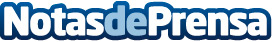 DosPZ patrocina y apoya la III Competición Robótica: BOTSCHALLENGES de GuadalajaraLa agencia de marketing digital DosPZ apuesta por tercera vez consecutiva, por la juventud, la innovación y las grandes tecnologías, en el desafío STEAM organizado por la Fundación CEEI de Guadalajara y Fundación IbercajaDatos de contacto:Sarai Carranza Cruz620058013Nota de prensa publicada en: https://www.notasdeprensa.es/dospz-patrocina-y-apoya-la-iii-competicion Categorias: Inteligencia Artificial y Robótica Educación Programación Castilla La Mancha E-Commerce Innovación Tecnológica http://www.notasdeprensa.es